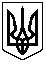                    LXХV  СЕСІЯ ЩАСЛИВЦЕВСЬКОЇ СІЛЬСЬКОЇ РАДИ                                                  VІІ СКЛИКАННЯ                                                  ПРОТОКОЛ  № 75                                              ПЛЕНАРНЕ ЗАСІДАННЯГолова сесії – Плохушко В.О:- Запропонував розпочати роботу пленарного засідання 75 –ої сесії Щасливцевської сільської ради 7 скликання.Голосували: « за» - одноголосно  /Звучить гімн України.Голова сесії – Плохушко В.О:Поставив запитання щодо кількісного та  персонального складу лічильної комісії.ВИСТУПИЛИ:Зевадінов М.Е..– депутат сільської ради.Запропонував обрати на пленарне засідання 75 сесії лічильну комісію в кількості 2 осіб. Персонально: Остапчук Л.В., Боскіна С.В.Інших пропозицій не поступало.Голосували:За : всього -  12; одноголосно  (сільський голова -Плохушко В.О. депутати – Пуляєва І.В, Коновалов О., Лук’янов А.О. , Зевадінов М.Е., Кобець М.М., Степанян Л.Ю., Сенченко І.Ю,  Бекіров Р.Д., Остапчук Л.В., Боскіна С.В., Неметула  Е.М) Проти : всього -  0Утрималось:всього -  0.На розгляд сесії виноситься Порядок денний:1. Звіт комунальних підприємств по підсумкам роботи за І півріччя 2018 р.2. Земельні питання.3. Різне.Доповнення до порядку денного :3.  Про визначення тимчасових місць базування маломірних суден на території Щасливцевської сільської ради.Голосували:За : всього -  12; одноголосно  (сільський голова -Плохушко В.О. депутати – Пуляєва І.В, Коновалов О., Лук’янов А.О. , Зевадінов М.Е., Кобець М.М., Степанян Л.Ю., Сенченко І.Ю,  Бекіров Р.Д., Остапчук Л.В., Боскіна С.В., Неметула  Е.М) Проти : всього -  0Утрималось:всього -  0.Затверджений порядок денний: 1. Звіт комунальних підприємств по підсумкам роботи за І півріччя 2018 р.2. Земельні питання.3. Про визначення тимчасових місць базування маломірних суден на території Щасливцевської сільської ради.4. Різне.СЛУХАЛИ: Звіт Комунальної спеціалізованої аварійно – рятувальної водолазної служби по підсумкам роботи за І півріччя 2018 року.ДОПОВІДАЧ: Решетар В.В. – директор Комунальної спеціалізованої аварійно – рятувальної водолазної служби./ Звіт додаєтьсяВИСТУПИЛИ:Плохушко В.О. – сільський голова.Наголосив, що всі пляжі, які знаходяться на території сільської ради ,увійшли в межі населених пунктів , тому на наступний рік службі треба розробити заходи з техніки безпеки та поводження на воді та надати на затвердження до сільської ради.Бекіров Р.Д. – голова комісії з питань законності та державної регуляторної політики.Поставив запитання щодо стану обладнання, яким користується служба,  та чи не потребує воно заміни.Решетар В.В. – директор рятувальної водолазної служби.Надав відповідь проте, що в першу чергу заміни потребує катер та мотор до нього.Плохушко В.О. – сільський голова.Поставив запитання щодо фінансової допомоги з боку Стрілківської сільської  та Генічеської міської рад.Решетар В.В. – директор рятувальної водолазної служби.Відповів , що фінансова підтримка надійшла тільки від районної ради.Бекіров Р.Д. – голова комісії з питань законності та державної регуляторної політики. Поцікавився  питанням щодо заробітної плати водолазів.Решетар В.В. – директор рятувальної водолазної служби.Відповів , що водолази отримують мінімальну заробітну плату яка складає -3700 грн.Остапчук Л.В. – голова комісії з питань бюджету та управління комунальною власністю.Комісією підготовлено та надано на розгляд сесії проект рішення. Пропозиція комісії : роботу Комунальної спеціалізованої  аварійно – рятувальної водолазної служби за І півріччя 2018 р. визнати  задовільною, затвердити наданий проект. Питань та зауважень від депутатів та сільського голови не поступало.Сесія Щасливцевської сільської ради ВИРІШИЛА: 1. Визнати роботу Комунальної спеціалізованої  аварійно – рятувальної водолазної служби за І півріччя 2018 р. задовільною.2. Рекомендувати Комунальній спеціалізованій  аварійно – рятувальній водолазній службі : - Підготувати пропозиції щодо заміни старого обладнання на сучасне;- Підготувати спільно з оздоровчими закладами розташованими на території Щасливцевської сільської ради План заходів з техніки безпеки та поводження на воді.3. Контроль за виконанням рішення покласти на постійну комісію Щасливцевської сільської ради з питань  бюджету та управління комунальною власністю Голосували:За : всього -  12; одноголосно  (сільський голова – Плохушко В.О.; депутати – Пуляєва І.В,., Бекіров Р.Д., Остапчук Л.В., Кобець М.М., Зевадінов М,Е.,  Неметула Е.М, Степанян Л.Ю, Коновалов О.Б, Сенченко І.Ю., Лук’янов А.,О., Боскіна С.В. )Проти : всього -  0Утрималось:всього – 0/Рішення № 1152 додаєтьсяСЛУХАЛИ: 2. Звіт КП « МАКС – ІНВЕСТ» по підсумкам роботи за І півріччя 2018 року.ДОПОВІДАЧ: Сальников О.В. – керівник КП « МАКС – ІНВЕСТ»/Звіт додаєтьсяВИСТУПИЛИ:Остапчук Л.В. – голова комісії з питань бюджету та управління комунальною власністю.Комісією розглянуто звіт КП « МАКС - ІНВЕСТ» підготовлено та надано на розгляд сесії проект рішення. Пропозиція комісії: роботу КП за І півріччя вважати задовільною , затвердити проект рішення та  в подальшому заслуховувати звіти комунальних підприємств за 9 місяців,  а не за півріччя .ВИСТУПИЛИ: Бекіров Р.Д. – голова комісії з питань законності та державної регуляторної політики.Поставив запитання : чи проводиться  обстеження обладнання в парку в с. Щасливцеве ( гойдалки , каруселі та інше)?Сальников О.В. – керівник КП « МАКС – ІНВЕСТ).Відповів , що обстеження проводиться систематично і за потребою ремонтується.Бекіров Р.Д. . – голова комісії з питань законності та державної регуляторної політики.Поставив запитання щодо відновлення зелених насаджень , що не прижились, або засохли ? Сальников О.В. – керівник КП « МАКС – ІНВЕСТ).Відповів , що зелені насадження будуть відновлені в жовтні місяці.Бекіров Р.Д. . – голова комісії з питань законності та державної регуляторної політики.Запитав чи розроблено проект благоустрою парку в с. Генічеська Гірка?Сальников О.В. – керівник КП « МАКС – ІНВЕСТ).Відповів , що на земельну ділянку документи вже виготовлено , а для розробки проекту благоустрою треба рішення сесії.Бекіров Р.Д. - голова комісії з питань законності та державної регуляторної політики.Запропонував при встановленні архітектурних типів не зупинятись тільки на дереві, а використовувати і інші матеріали.Остапчук Л.В. – голова комісії з питань бюджету та управління комунальною власністю.Запитала про виконання рішення сесії за 2017 рік щодо вивчення питання щодо можливості встановлення громадських вбиралень в населених пунктах.Сальников О.В. – керівник КП « МАКС – ІНВЕСТ).Надав відповідь , що в с. Генічеська Гірка біля б/в « Меліоратор» встановлення вбиральні узгоджено та місце визначено , в  с. Щасливцеве - ні.Плохушко В.О. – сільський голова.Зазначив , що з ПП Зубковою О.В. є домовленості про реконструкцію ринку по вул.. Гагаріна в с. Щасливцеве та встановленню громадської вбиральні на цій території, також наголосив , що є зауваження до комунального підприємства щодо роботи інспекторів та прибирання території біля Меморіального комплексу в с. Генічеська Гірка, а саме:  пізно покосили траву, несвоєчасно прибирається сміття. Запропонував КП взяти до уваги зауваження. Більше питань та зауважень від депутатів та сільського голови не поступало.Сесія Щасливцевської сільської ради ВИРІШИЛА:1. Визнати роботу  комунального підприємства «МАКС - ІНВЕСТ»  за І півріччя  2018 р задовільною. 2.  Рекомендувати Комунальному підприємству:- покращити роботу інспекторів з благоустрою;- своєчасно проводити покіс трави та вивезення сміття біля Меморіального комплексу в с. Генічеська Гірка.3. Контроль за виконанням рішення покласти на депутатські комісії з питань бюджету, управління комунальної власністю..Голосували:За : всього -  12; одноголосно  (сільський голова – Плохушко В.О.; депутати – Пуляєва І.В,., Бекіров Р.Д., Остапчук Л.В., Кобець М.М., Зевадінов М,Е.,  Неметула Е.М, Степанян Л.Ю, Коновалов О.Б, Сенченко І.Ю., Лук’янов А.,О., Боскіна С.В. )Проти : всього -  0Утрималось:всього – 0/рішення № 1153 додаєтьсяСЛУХАЛИ: 3. Звіт КП « Комунсервіс» по підсумкам роботи за І півріччя 2018 рокуДОПОВІДАЧ: Коновалов О.Б. – директор КП « Комунсервіс»./звіт додаєтьсяВИСТУПИЛИ:Остапчук Л.В. – голова комісії з питань бюджету та управління комунальною власністю.Комісією розглянуто звіт КП «Комунсервіс» підготовлено та надано на розгляд сесії проект рішення. Пропозиція комісії: роботу КП за І півріччя вважати задовільною , затвердити проект .ВИСТУПИЛИ:Бекіров Р.Д. – голова комісії з питань законності та державної регуляторної політики.- Поставив запитання щодо низького тиску на водогоні в с. Щасливцеве.Коновалов О.Б. – керівник КП « Комунсервіс» .Надав відповідь про те , що збільшився забір води приватними міні – пансіонатами , та взагалі збільшилась кількість абонентів, тому тиск зменшився.Зевадінов М.Е. – депутат сільської ради.Спитав про те який вихід з даної ситуації бачить керівник КП?Коновалов О.Б. – керівник КП « Комунсервіс» .Відповів , що треба в с. Щасливцеве підключати додаткові 2 свердловини.Остапчук Л.В. – голова комісії з питань бюджету та управління комунальною власністю.Нагадала , що по підсумкам роботи за 2017 рік КП було надано доручення  провести обстеження водогону щодо стану запірних засувок. Та поставила запитання щодо виконання цього доручення.Коновалов О.Б. – керівник КП « Комунсервіс» .Відповів , що робота проводиться, закуповується необхідне обладнання.Більше питань та зауважень від депутатів та сільського голови не поступало.Сесія Щасливцевської сільської ради ВИРІШИЛА:1. Визнати роботу комунального підприємства « Комунсервіс» за І півріччя 2018 р задовільною.2. Рекомендувати  КП «Комунсервіс» :- погасити кредиторську та дебіторську заборгованість що склалась станом на 01.07.2018р.за І півріччя 2018 року- для вирішення питання поліпшення водопостачання в с. Щасливцеве підключити додаткові свердловини .3. Контроль за виконанням рішення покласти на постійну комісію з питань бюджету та  управління комунальною власністю.Голосували:За : всього -  12; одноголосно  (сільський голова – Плохушко В.О.; депутати – Пуляєва І.В,., Бекіров Р.Д., Остапчук Л.В., Кобець М.М., Зевадінов М,Е.,  Неметула Е.М, Степанян Л.Ю, Коновалов О.Б, Сенченко І.Ю., Лук’янов А.,О., Боскіна С.В. )Проти : всього -  0Утрималось:всього – 0/рішення № 1154 додаєтьсяЗвіт Комунальної установи з капітального будівництва об’єктів соціально – культурного і комунального призначення Щасливцевської сільської ради по підсумкам роботи за І півріччя 2018 року перенесено на прохання керівника Мірошниченко В.Г. на жовтень місяць.СЛУХАЛИ. 4. Про передачу в оренду земельної ділянкиДОПОВІДАЧ: Сенченко І.Ю. –  секретар комісії з питань регулювання земельних відносин та охорони навколишнього середовища.Комісією розглянуто заяву АТ «Херсонобленерго», Витяг з технічної документації про нормативну грошову оцінку земельної ділянки, підготовлено та надано на розгляд сесії проект рішення. Пропозиція комісії: задовольнити заяву згідно проекту рішення.Питань та зауважень від депутатів та сільського голови не поступало.Сесія сільської радиВИРІШИЛА:1.Визначити АТ  «Херсонобленерго»  на період будівництва повітряної лінії розмір орендної плати - 3% від нормативної вартості земельної ділянки площею  (кадастровий номер 6522186500:01:001:0917), що становить 76,24 грн. та земельної ділянки площею  ( кадастровий номер 6522186500:01:001:0916), що становить 76,24 грн. 2.Передати АТ  «Херсонобленерго» в оренду строком на 3(три) місяці вищезазначені  земельні ділянки для будівництва повітряної лінії від опори № 26 «а» та 26 «б» ПЛ-10 кВ ф. 692 ПС-35/10 кВ «Счастливцево», розташовані за адресою с. Щасливцеве, вул. Арабатська,  Генічеського району Херсонської обл. в рамках договору про приєднання № *** від 01.12.2017р. укладеного з ***3. Доручити сільському голові укласти договір оренди.4.Контроль за виконанням рішення покласти на комісію з питань регулювання земельних відносин.Голосували:За : всього -  12; одноголосно  (сільський голова – Плохушко В.О.; депутати – Пуляєва І.В,., Бекіров Р.Д., Остапчук Л.В., Кобець М.М., Зевадінов М,Е.,  Неметула Е.М, Степанян Л.Ю, Коновалов О.Б, Сенченко І.Ю., Лук’янов А.,О., Боскіна С.В. )Проти : всього -  0Утрималось:всього – 0/ рішення № 1155 додається СЛУХАЛИ: 5. Про розгляд заяви /ДОПОВІДАЧ: Сенченко І.Ю. –  секретар комісії з питань регулювання земельних відносин та охорони навколишнього середовища.Комісією розглянуто заяву АТ «Херсонобленерго», підготовлено та надано на розгляд сесії проект рішення . Пропозиція комісії: відмовити в задоволенні заяви в зв’язку з невідповідністю містобудівній документації.ВИСТУПИЛИ: Бекіров  Р.Д. – голова комісії з питань законності та державної регуляторної політики.Запропонував п. 2 Рекомендувати АТ «Херсонобленерго»  при складанні плану відгалуження, використовувати данні державного земельного кадастру, що відображають кадастрові номери  та додатково вказувати кадастрові номери сусідніх земельних ділянок. За : всього -  12; одноголосно  (сільський голова – Плохушко В.О.; депутати – Пуляєва І.В,., Бекіров Р.Д., Остапчук Л.В., Кобець М.М., Зевадінов М,Е.,  Неметула Е.М, Степанян Л.Ю, Коновалов О.Б, Сенченко І.Ю., Лук’янов А.,О., Боскіна С.В. )Проти : всього -  0Утрималось:всього – 0Більше питань та зауважень від депутатів та сільського голови не поступало.Сесія Щасливцевської сільської радиВИРІШИЛА:1.Відмовити АТ «Херсонобленерго» у наданні дозволу на розробку проекту землеустрою щодо відведення в оренду земельної ділянки орієнтовною площею  на період будівництва ЛЕП 0,4кВ від опори № 16 ПЛ- 0,4 кВ  Л.2 КТП 10/0,4 кВ № 764, розташованої  за адресою: Херсонська область, Генічеський р-н на території Щасливцевської сільської ради в межах с. Генічеська Гірка, вул. Григорія Дериглазова. *** із земель житлової та громадської забудови    згідно до договору про приєднання № ***укладеного з  *** в зв’язку з невідповідністю містобудівній документації.2.Рекомендувати АТ «Херсонобленерго»  при складанні плану відгалуження, використовувати данні державного земельного кадастру, що відображають кадастрові номери  та додатково вказувати кадастрові номери сусідніх земельних ділянок. 3.Контроль за виконанням рішення покласти на комісію з питань регулювання земельних відносин та охорони навколишнього середовища.Голосували:За : всього -  12; одноголосно  (сільський голова – Плохушко В.О.; депутати – Пуляєва І.В,., Бекіров Р.Д., Остапчук Л.В., Кобець М.М., Зевадінов М,Е.,  Неметула Е.М, Степанян Л.Ю, Коновалов О.Б, Сенченко І.Ю., Лук’янов А.,О., Боскіна С.В. )Проти : всього -  0Утрималось:всього – 0/ рішення № 1156 додаєтьсяСЛУХАЛИ: 6. Про присвоєння адреси завершеному будівництвом об'єкту нерухомого майна в с. Генічеська Гірка.ДОПОВІДАЧ: Сенченко І.Ю. –  секретар комісії з питань регулювання земельних відносин та охорони навколишнього середовища.Комісією розглянуто заяву громадянки *** про присвоєння адреси завершеному будівництвом об’єкту нерухомого майна з метою подальшого проведення реєстрації права власності на нього, відповідно до вимог закону та надані документи, враховуючи що об’єкт здано до експлуатації у встановленому законом порядку, підготовлено та надано на розгляд сесії проект рішення. Пропозиція комісії: задовольнити заяву згідно наданого проекту.Питань та зауважень від депутатів та сільського голови не поступало.Сесія сільської радиВИРІШИЛА:1. Присвоїти адресу вулиця Набережна, *** в с. Генічеська Гірка Генічеського району Херсонської області – завершеній будівництвом (перша черга) базі відпочинку "Асгард" (згідно Декларацій "Про готовність до експлуатації об’єкта, що за класом наслідків (відповідальності) належить до об’єктів з незначними наслідками (СС1)" зареєстрованої Управлінням ДАБІ в Херсонській області за № ***) у складі: будівля бази відпочинку "Асгард" (літера - А, відповідно до Технічного паспорту виготовленого ТОВ "ІНВАРА" (технік з інвентаризації нерухомого майна реєстраційний номер 1805 Жданович О.П.) 22.12.2017 р.) розташованої на частині земельних ділянок з кадастровими номерами 6522186500:11:005:0127 та 6522186500:11:005:0225 (які мають неповну адресу, відповідно до Договору суборенди землі від 18.04.2016 р. та Витягів з Державного реєстру речових прав на нерухоме майно від 23.05.2016 р. індексні номери – 459640579 та 59635819) замовником будівництва якої є фізична особа *** (паспорт **виданий Комунарським РВ ЗМУ УМВС України в Запорізькій області, 19.07.2006 р., номер облікової картки платника податків ***).2. Рекомендувати особі зазначеній п. 1 цього рішення, у встановленому законом порядку вирішити питання щодо впорядкування адреси земельних ділянок з кадастровими номерами 6522186500:11:005:0127 та 6522186500:11:005:0225.3. Контроль за виконанням даного рішення покласти на Постійну комісію Щасливцевської сільської ради з питань регулювання земельних відносин та охорони навколишнього середовища.Голосували:За : всього -  12; одноголосно  (сільський голова – Плохушко В.О.; депутати – Пуляєва І.В,., Бекіров Р.Д., Остапчук Л.В., Кобець М.М., Зевадінов М,Е.,  Неметула Е.М, Степанян Л.Ю, Коновалов О.Б, Сенченко І.Ю., Лук’янов А.,О., Боскіна С.В. )Проти : всього -  0Утрималось:всього – 0/ рішення № 1157 додаєтьсяСЛУХАЛИ: 7. Про внесення змін до рішення 65 сесії 7 скликання № 1036 від 25.05.2018р. «Про надання дозволу на розробку проекту землеустрою щодо відведення в оренду  земельної ділянки під розміщення сонячної електростанції»ДОПОВІДАЧ: Сенченко І.Ю. –  секретар комісії з питань регулювання земельних відносин та охорони навколишнього середовища.Комісією  розглянуто заяву ТОВ «Щасливцеве» та надані документи, підготовлено на розгляд сесії проект рішення. Пропозиція комісії: задовольнити заяву згідно проекту рішення.Питань та зауважень від депутатів та сільського голови не поступало.Сесія сільської ради.ВИРІШИЛА:1. Внести зміни у п. 1 рішення 65 сесії 7 скликання № 1036 від 25.05.2018р. до коду КВЦПЗ слова «для розміщення, будівництва, експлуатації та обслуговування будівель і споруд об’єктів енергогенеруючих підприємств, установ і організацій (код 14.0) в межах с. Щасливцеве» замінити словами « для розміщення, будівництва, експлуатації та обслуговування будівель і споруд об’єктів енергогенеруючих підприємств, установ і організацій (код 14.01) в межах с. Щасливцеве» із земель промисловості, транспорту, зв’язку, енергетики, оборони та іншого призначення. 2.Контроль за виконанням рішення покласти на комісію з питань регулювання земельних відносин та охорони навколишнього середовища.Голосували:За : всього -  12; одноголосно  (сільський голова – Плохушко В.О.; депутати – Пуляєва І.В,., Бекіров Р.Д., Остапчук Л.В., Кобець М.М., Зевадінов М,Е.,  Неметула Е.М, Степанян Л.Ю, Коновалов О.Б, Сенченко І.Ю., Лук’янов А.,О., Боскіна С.В. )Проти : всього -  0Утрималось:всього – 0/рішення № 1158 додаєтьсяСЛУХАЛИ: 8. Про надання дозволу на розробку проекту землеустрою щодо відведення земельної ділянки в оренду для  будівництва повітряної лінії  ДОПОВІДАЧ: Сенченко І.Ю. –  секретар комісії з питань регулювання земельних відносин та охорони навколишнього середовища.Комісією розглянуто заяву АТ «Херсонообленерго», підготовлено та надано на розгляд сесії проект рішення. Пропозиція комісії: задовольнити заяву згідно наданого проекту. Питань та зауважень від депутатів та сільського голови не поступало.Сесія Щасливцевської сільської радиВИРІШИЛА:1.Надати дозвіл  АТ «Херсонобленерго» (ідентифікаційний код юридичної особи 05396638)  на розробку проекту землеустрою щодо відведення в оренду земельних ділянок загальною орієнтовною площею  (ділянка 1 площею  та ділянка 2 площею )на період будівництва ЛЕП- 10кВ  від опори  № 130  ПЛ- 10кВ Ф – 694   ПС -35/10 кВ «Счатливцево», розташованої  за адресою: Херсонська область, Генічеський р-н на території Щасливцевської сільської ради Дачний масив «Азов плюс», вул. Березнева, *** із земель житлової та громадської забудови    згідно  договору про приєднання № *** від 11.05.2018р.укладеного ***2. АТ «Херсонобленерго»    звернутись до землевпорядної організації, яка має відповідний дозвіл на виконання цих робіт  розробку проекту землеустрою  щодо передачі в оренду вищезазначеної земельної ділянки.                               3.Контроль за виконанням рішення покласти на комісію з питань регулювання земельних відносин та охорони навколишнього середовища.Голосували:За : всього -  12; одноголосно  (сільський голова – Плохушко В.О.; депутати – Пуляєва І.В,., Бекіров Р.Д., Остапчук Л.В., Кобець М.М., Зевадінов М,Е.,  Неметула Е.М, Степанян Л.Ю, Коновалов О.Б, Сенченко І.Ю., Лук’янов А.,О., Боскіна С.В. )Проти : всього -  0Утрималось:всього – 0/рішення № 1159 додаєтьсяСЛУХАЛИ: 9. Про внесення змін та впорядкування умов договору оренди землі з ПП "ТУРИСТ-АЗОВ"ДОПОВІДАЧ: Сенченко І.Ю. –  секретар комісії з питань регулювання земельних відносин та охорони навколишнього середовища.Комісією розглянуто клопотання ПРИВАТНОГО ПІДПРИЄМСТВА "ТУРИСТ-АЗОВ"  щодо внесення змін до договору оренди земельної ділянки укладеного з попереднім її власником, та надані документи, враховуючі що на земельну ділянку з кадастровим номером 6522186500:04:001:0291, Щасливцевською сільською у встановленому законом порядку зареєстровано право комунальної власності територіальної громади сіл Щасливцеве, Генічеська Гірка, селища Приозерне (проведено перехід права власності від держави до територіальної громади в зв’язку з включенням земельної ділянки до меж населеного пункту) відповідно до Витягу з Державного реєстру речових прав на нерухоме майно та той факт, що з часу укладання договору оренди земельної ділянки законодавчо змінилися його обов'язкові умови,підготовлено та надано на розгляд сесії проект рішення. Пропозиція комісії: задовольнити клопотання згідно наданого проекту.Питань та зауважень від депутатів та сільського голови не поступало.Сесія Щасливцевської сільської ради ВИРІШИЛА:1. Внести зміни до Договору оренди землі від 24.12.2009 р. №4АА002202-04097200021317.10.2008 р., зі змінами відповідно до Додаткової угоди №1 від 21.08.2014 р. та Додаткової угоди №2 від 18.06.2016 р., (право оренди зареєстровано у Державному реєстрі речових прав на нерухоме майно за номером – 8347096) (сторона орендар у Договорі ПРИВАТНЕ ПІДПРИЄМСТВО "ТУРИСТ-АЗОВ" (ідентифікаційний код юридичної особи - 35028460)) змінивши у ньому:- Сторону орендодавця з Генічеської райдержадміністрації на Щасливцевську сільську раду;- внести до нього інщі зміни щодо приведення його умов до актуального стану (нормативна грошова оцінка земельної ділянки, умови сплати орендної плати та інщі) і вимог діючого законодавства, у тому числі Постанови Кабінету Міністрів України №220 від 03.03.2014 р. "Про затвердження Типового договору оренди землі" (з відповідними змінами).2. Доручити сільському голові Плохушко В.О. на виконання цього рішення укласти відповідну додаткову угоду до Договору оренди землі (зі змінами) зазначеного у пункті 1 цього рішення.3. Контроль за виконанням цього рішення покласти на Постійну комісію Щасливцевської сільської ради з питань регулювання земельних відносин та охорони навколишнього середовища.Голосували:За : всього -  11;   (сільський голова – Плохушко В.О.; депутати – Пуляєва І.В,., Бекіров Р.Д., Остапчук Л.В., Кобець М.М., Зевадінов М,Е.,  Неметула Е.М, Степанян Л.Ю, , Сенченко І.Ю., Лук’янов А.,О., Боскіна С.В. )Проти : всього -  0Утрималось:всього – 0Депутат Коновалов О.Б вийшов з зали засідань та участі в голосуванні не приймав./рішення № 1160 додаєтьсяСЛУХАЛИ: 10. Про затвердження проектів  землеустрою щодо відведення та передачі безоплатно у власність земельних ділянокДОПОВІДАЧ: Сенченко І.Ю. –  секретар комісії з питань регулювання земельних відносин та охорони навколишнього середовища.Комісією розглянуто заяви громадян України та надані документи, враховуючи затверджений генеральний план забудови с. Щасливцеве, с. Генічеська Гірка та селища Приозерне з зонуванням території та розвитком рекреаційної зони, підготовлено та надано на розгляд сесії проект рішення. Пропозиція комісії: задовольнити заяви громадян згідно проекту рішення.Питань та зауважень від депутатів та сільського голови не поступало. Сесія сільської радиВИРІШИЛА:1.Затвердити проекти землеустрою щодо відведення безоплатно у власність земельних ділянок громадянам:1)*** площею  ( кадастровий номер 6522186500:04:001:1171), розташованої за адресою: с. Генічеська Гірка, вул. Костянтина Симонова,***   Генічеського району Херсонської обл. для будівництва жилого будинку, господарських будівель і споруд із земель житлової та громадської забудови Щасливцевської сільської ради. 2)*** площею  ( кадастровий номер 6522186500:01:001:0922), розташованої за адресою: с. Щасливцеве, вул. Нахімова, ***  Генічеського району Херсонської обл. для будівництва жилого будинку, господарських будівель і споруд із земель житлової та громадської забудови Щасливцевської сільської ради. 3)*** площею  ( кадастровий номер 6522186500:04:001:1194), розташованої за адресою: с. Генічеська Гірка, вул. Щаслива,***   Генічеського району Херсонської обл. для будівництва жилого будинку, господарських будівель і споруд із земель житлової та громадської забудови Щасливцевської сільської ради. 4)*** площею  ( кадастровий номер 6522186500:04:001:1196), розташованої за адресою: с. Щасливцеве, провул. Південний,***   Генічеського району Херсонської обл. для будівництва жилого будинку, господарських будівель і споруд із земель житлової та громадської забудови Щасливцевської сільської ради. 5)*** площею  ( кадастровий номер 6522186500:01:001:0928), розташованої за адресою: с. Щасливцеве, провул. Зоряний, ***   Генічеського району Херсонської обл. для будівництва жилого будинку, господарських будівель і споруд із земель житлової та громадської забудови Щасливцевської сільської ради. 6)*** площею  ( кадастровий номер 6522186500:04:001:1192), розташованої за адресою: с. Щасливцеве, провул. Південний, ***  Генічеського району Херсонської обл. для будівництва жилого будинку, господарських будівель і споруд із земель житлової та громадської забудови Щасливцевської сільської ради. 7)*** площею  ( кадастровий номер 6522186500:04:001:1193), розташованої за адресою: с. Щасливцеве, провул. Південний,***Генічеського району Херсонської обл. для будівництва жилого будинку, господарських будівель і споруд із земель житлової та громадської забудови Щасливцевської сільської ради. 8)*** площею  ( кадастровий номер 6522186500:04:001:1189), розташованої за адресою: с. Щасливцеве, провул. Південний, ***  Генічеського району Херсонської обл. для будівництва жилого будинку, господарських будівель і споруд із земель житлової та громадської забудови Щасливцевської сільської ради. 9)***площею  ( кадастровий номер 6522186500:01:001:0934), розташованої за адресою: с. Щасливцеве, вул. Садова,***   Генічеського району Херсонської обл. для будівництва жилого будинку, господарських будівель і споруд із земель житлової та громадської забудови Щасливцевської сільської ради. 10)Вереск**площею  ( кадастровий номер 6522186500:04:001:1198), розташованої за адресою: с. Генічеська Гірка, вул. Заозерна, 6   Генічеського району Херсонської обл. для будівництва жилого будинку, господарських будівель і споруд із земель житлової та громадської забудови Щасливцевської сільської ради. 11)Куртжемілову Куртвапу площею  ( кадастровий номер 6522186500:04:001:1199), розташованої за адресою: с. Генічеська Гірка, вул. Чумацька, 31   Генічеського району Херсонської обл. для будівництва жилого будинку, господарських будівель і споруд із земель житлової та громадської забудови Щасливцевської сільської ради. 12)Бахтігузіну Рустаму Ріфатовичу площею  ( кадастровий номер 6522186500:02:001:0700), розташованої за адресою: с. Генічеська Гірка, вул. Паркова, 30   Генічеського району Херсонської обл. для будівництва жилого будинку, господарських будівель і споруд із земель житлової та громадської забудови Щасливцевської сільської ради. 13)Ардаб'єву Сергію Леонідовичу площею  ( кадастровий номер 6522186500:01:001:0924), розташованої за адресою: с. Щасливцеве, вул. Зелена, 52   Генічеського району Херсонської обл. для будівництва жилого будинку, господарських будівель і споруд із земель житлової та громадської забудови Щасливцевської сільської ради. 14)Целуйко Наталі Владиславівні площею  ( кадастровий номер 6522186500:04:001:1195), розташованої за адресою: с. Щасливцеве, провул. Південний, 8Генічеського району Херсонської обл. для будівництва жилого будинку, господарських будівель і споруд із земель житлової та громадської забудови Щасливцевської сільської ради. 2.Вищезазначеним громадянам передати безоплатно у власність земельні ділянки зазначені в цьому рішенні. 3.Контроль за виконанням рішення покласти на комісію з питань регулювання земельних відносин та охорони навколишнього середовища.Голосували:За : всього -  11;   (сільський голова – Плохушко В.О.; депутати – Пуляєва І.В,., Бекіров Р.Д., Остапчук Л.В., Кобець М.М., Зевадінов М,Е.,  Неметула Е.М, Степанян Л.Ю, , Сенченко І.Ю., Лук’янов А.,О., Боскіна С.В. )Проти : всього -  0Утрималось:всього – 0Депутат Коновалов О.Б вийшов з зали засідань та участі в голосуванні не приймав/рішення № 1161 додаєтьсяСЛУХАЛИ: 11. Про узгодження поділу земельної ділянки та присвоєння адреси земельним ділянкам.ДОПОВІДАЧ: Сенченко І.Ю. –  секретар комісії з питань регулювання земельних відносин та охорони навколишнього середовища.Комісією розглянуто заяви громадян, план поділу земельної ділянки , Витяг з державного реєстру речових прав на нерухоме майно про реєстрацію права власності та інші документи, підготовлено та надано на розгляд сесії проект рішення.  Пропозиція комісії: задовольнити заяви згідно наданого проекту.Питань та зауважень від депутатів та сільського голови не поступало.Сесія сільської ради ВИРІШИЛА:1.Узгодити Задорожному Олександру Вікторовичу розподіл земельної ділянки ( кадастровий номер 6522186500:21:029:0008) , яка належить йому на підставі Витягу з державного реєстру речових прав на нерухоме майно про реєстрацію права власності загальною площею , розташованої за адресою с. Щасливцеве, вул.. Миру,18 на дві самостійні та присвоїти новостворюваній земельній ділянці площею  адресу с. Щасливцеве , вул.. Миру,18-а , за земельною ділянкою площею  залишити адресу с. Щасливцеве, вул.. Миру,18.2.Узгодити Ківасьову Івану Миколайовичу розподіл земельної ділянки ( кадастровий номер 6522186500: 02:001:0011) , що належить йому на підставі Свідоцтва про право власності на нерухоме майно загальною площею , розташованої за адресою с. Генічеська Гірка, вул.. Виноградна,33 на дві самостійні та присвоїти новостворюваній земельній ділянці площею  адресу с. Генічеська Гірка,вул.. Виноградна, 33- а, за земельною ділянкою площею  залишити адресу с. Генічеська Гірка, вул.. Виноградна,33.3. Контроль за виконанням рішення покласти на комісію з питань регулювання земельних відносин та охорони навколишнього середовища.Голосували:За : всього -  11;   (сільський голова – Плохушко В.О.; депутати – Пуляєва І.В,., Бекіров Р.Д., Остапчук Л.В., Кобець М.М., Зевадінов М,Е.,  Неметула Е.М, Степанян Л.Ю, , Сенченко І.Ю., Лук’янов А.,О., Боскіна С.В. )Проти : всього -  0Утрималось:всього – 0Депутат Коновалов О.Б вийшов з зали засідань та участі в голосуванні не приймав/рішення № 1162 додається.СЛУХАЛИ: 12. Про узгодження поділу земельної ділянки  та присвоєння адреси земельним ділянкамДОПОВІДАЧ: Сенченко І.Ю. –  секретар комісії з питань регулювання земельних відносин та охорони навколишнього середовища.Комісією розглянуто заяву громадянки України Кабакович Ольги Володимирівни щодо поділу належної їй на праві власності земельної ділянки площею  (кадастровий номер 6522186500:22:004:0136), та інші документи, враховуючи її наміри щодо подальшого відчуження земельної ділянки площею  та її приєднання до існуючої земельної ділянки по вул. Виноградна 29-Б, підготовлено та надано на розгляд сесії проект рішення. Пропозиція комісії : задовольнити заяву згідно наданого проекту рішення.Питань та зауважень від депутатів та сільського голови не поступалоСесія сільської радиВИРІШИЛА:1.Узгодити Кабакович Ользі Володимирівні розподіл земельної ділянки з кадастровим номером 6522186500:22:004:0136, загальною площею . розташованої за адресою: с. Генічеська Гірка, вул. Виноградна, 29-А, яка є її власністю на підставі договору дарування на земельної ділянки від 11.10.2012 р. (бланки - ВРХ 857291, ВРХ 857292) посвідченого приватним нотаріусом Генічеського районного нотаріального округу Херсонської області Штогриною Н.Л., зареєстрованого в реєстрі за № 2245, на дві самостійні площею . та ., при умові подальшого об'єднання новостворюваної земельної ділянки площею . з земельною ділянкою з кадастровим номером 6522186500:22:004:0135.2. Новостворюваній земельній ділянці площею . залишити стару адресу – вул. Виноградна, 29-А в с. Генічеська Гірка, новостворюваній земельній ділянці площею . присвоїти нову адресу – вул. Виноградна, 29-В в с. Генічеська Гірка.3. Контроль за виконанням цього рішення покласти на Постійну комісію Щасливцевської сільської ради з питань регулювання земельних відносин та охорони навколишнього середовища.Голосували:За : всього -  11;   (сільський голова – Плохушко В.О.; депутати – Пуляєва І.В,., Бекіров Р.Д., Остапчук Л.В., Кобець М.М., Зевадінов М,Е.,  Неметула Е.М, Степанян Л.Ю, , Сенченко І.Ю., Лук’янов А.,О., Боскіна С.В. )Проти : всього -  0Утрималось:всього – 0Депутат Коновалов О.Б вийшов з зали засідань та участі в голосуванні не приймав/рішення № 1163 додаєтьсяСЛУХАЛИ: 13.  Про скасування  рішень сільської ради, як таких, що втратили чинність та надання дозволу на розробку проекту землеустрою щодо відведення безоплатно у власність земельної ділянкиДОПОВІДАЧ: Сенченко І.Ю. –  секретар комісії з питань регулювання земельних відносин та охорони навколишнього середовища.Комісією,  на підставі заяви громадянки України, наданих документів , підготовлено на розгляд сесії проект рішення. Пропозиція комісії : задовольнити заяву згідно наданого проекту.ВИСТУПИЛИ: Депутат Лук’янов А.О. зробив заяву щодо конфлікту інтересів та проте , що  участі в голосуванні не прийматиме.Більше питань та зауважень від депутатів та сільського голови не поступало.Сесія сільської радиВИРІШИЛА:1.Скасувати п. 450 рішення 57 сесії 5 скликання № 808 від 20.08.2009 р., в зв’язку зі змінами в законодавстві.2.Надати дозвіл Танчік Анні Олександрівні на розробку проекту землеустрою щодо відведення безоплатно у власність земельної ділянки для будівництва житлового будинку господарських будівель і споруд орієнтовною площею  розташованої за адресою: с. Щасливцеве, вул. Будівельна, 22  Генічеського району Херсонської області із земель житлової та громадської забудови.3.Гр.Танчік Анні Олександрівні замовити в землевпорядній організації, яка має відповідний дозвіл  на виконання цих робіт  за свій рахунок розробку проекту землеустрою щодо відведення безоплатно у власність земельної ділянки  зазначеної в п.2  даного рішення. 4.Проінформувати Щасливцевську сільську раду про хід виконання цього рішення в місячний термін. 5.Контроль за виконанням рішення покласти на комісію з питань регулювання земельних відносин та охорони навколишнього середовища.Голосували:За : всього -  11;  (сільський голова – Плохушко В.О.; депутати – Пуляєва І.В,., Бекіров Р.Д., Остапчук Л.В., Кобець М.М., Зевадінов М,Е.,  Неметула Е.М, Степанян Л.Ю, Коновалов О.Б, Сенченко І.Ю.,  Боскіна С.В. )Проти : всього -  0Утрималось:всього – 0Депутат Лук’янов А.О. зробив заяву щодо конфлікту інтересів та участі в голосуванні не приймав./ рішення № 1164 додаєтьсяСЛУХАЛИ: 14. Про надання згоди на розробку технічної документації щодо поділу земельної ділянки у Генгірковському рекреаційному масиві вул. Набережна, 31 ДОПОВІДАЧ: Сенченко І.Ю. –  секретар комісії з питань регулювання земельних відносин та охорони навколишнього середовища. Комісією розглянуто заяву громадян України Большакова Володимира Миколайовича і Гринчук Ольги Миколаївни, щодо надання згоди на поділ земельної ділянки. яка знаходиться в їх користуванні на підставі договору оренди земельної ділянки з відповідними змінами, внесеними додатковими угодами  та надані документи, підготовлено та надано на розгляд сесії проект рішення. Пропозиція комісії: задовольнити заяву громадян згідно проекту .Питань та зауважень від депутатів та сільського голови не поступало.Сесія Щасливцевської сільської радиВИРІШИЛА:1.Надати фізичним особам-підприємцям Большакову Володимиру Миколайовичу (ідентифікаційний номер 2343419594)  та Гринчук Ользі Миколаївні (ідентифікаційний номер 2378319807) згоду на розробку технічної документації щодо поділу земельної ділянки комунальної власності із земель рекреаційного призначення відповідно до витягу з державного реєстру речових прав на нерухоме майно про реєстрацію права власності (індексний номер витягу  80458403) з кадастровим номером 6522186500:11:004:0502 загальною площею 0,9585га, код цільового використання 10.08  (для культурно-оздоровчих потреб, рекреаційних, спортивних і туристичних цілей) що знаходиться у їх користуванні (оренді) на дві самостійні.2.Контроль за виконанням рішення покласти на комісію з питань регулювання земельних відносин та охорони навколишнього середовища.Голосували:За : всього -  11;   (сільський голова – Плохушко В.О.; депутати – Пуляєва І.В,., Бекіров Р.Д., Остапчук Л.В., Кобець М.М., Зевадінов М,Е.,  Неметула Е.М, Степанян Л.Ю, Коновалов О.Б, Сенченко І.Ю., Боскіна С.В. )Проти : всього -  0Утрималось:всього – 1. (Лук’янов А.,О)/ рішення № 1165 додаєтьсяСЛУХАЛИ: 15. Про проведення земельних торгів у формі аукціонуДОПОВІДАЧ: Сенченко І.Ю. –  секретар комісії з питань регулювання земельних відносин та охорони навколишнього середовища.Комісією розглянуто клопотання ФОП Бекірова Р.Д. щодо наміру отримання у користування (оренду) земельної ділянки комунальної власності, та з метою організації та проведення земельних торгів у формі аукціону, враховуючи згоду ПРИВАТНОГО ПІДПРИЄМСТВА "СОКІЛ!" на визначення його виконавцем земельних торгів надану листом від 22.08.2018 р. віх. №362, і факт відповідності намірів заявника Генеральному плану забудови села Щасливцеве Генічеського району Херсонської області поєднаного з планами зонування території розвитком рекреаційної зони, керуючись власним рішенням 71 сесії Щасливцевської сільської ради 7 скликання №1131 від 27.07.2017 р. "Про формування переліку земельних ділянок які (або права на які) можуть бути реалізовані на земельних торгах", підготовлено та надано на розгляд сесії проект рішення. Пропозиція комісії: затвердити наданий проект.ВИСТУПИЛИ: Бекіров Р.Д. – голова комісії з питань законності та державної регуляторної політики.Зробив заяву щодо конфлікту інтересів та про те, що участі в голосуванні з даного питання не прийматиме.Більше питань та зауважень від депутатів та сільського голови не поступало. Сесія сільської радиВИРІШИЛА:1. Включити до переліку земельних ділянок комунальної власності територіальної громади сіл Щасливцеве, Генічеська Гірка і селище Приозерне (в особі Щасливцевської сільської ради) та/або прав на них, які виставляються на земельні торги окремими лотами, право оренди на 10 років, на земельну ділянку із земель житлової та громадської забудови, розташовану по вул. Айвазовського, 113 в с. Щасливцеве Генічеського району Херсонської області, орієнтовною площею . призначену для будівництва (розміщення) та обслуговування автозаправної станції (цільове призначення 03.07. – (для будівництва та обслуговування будівель торгівлі)).2. Визначити що номер лоту з продажу права на земельну ділянку зазначену у пункті 1 цього рішення є тотожним порядковому номеру цієї земельної ділянки у переліку земельних ділянок комунальної власності територіальної громади сіл Щасливцеве, Генічеська Гірка і селище Приозерне (в особі Щасливцевської сільської ради) та/або прав на них, які виставляються на земельні торги окремими лотами.3. Визначити виконавцем земельних торгів на права зазначені у пункті 1 цього рішення ПРИВАТНЕ ПІДПРИЄМСТВО "СОКІЛ!" (ідентифікаційний код юридичної особи - 37289486).4. Надати виконавцю земельних торгів зазначеному у пункті 3 цього рішення дозвіл на виготовлення проекту землеустрою щодо відведення земельної ділянки, зазначеної у пункті 1 цього рішення, з метою підготовки права оренди на неї до продажу на земельних торгах.5. Виконавцю торгів зазначеному у пункті 3 цього рішення за власний рахунок (з наступним відшкодуванням витрат переможцем земельних торгів відповідно до частини п’ятої статті 136 Земельного кодексу України) здійснити усі необхідні заходи для забезпечення підготовки лоту до продажу на земельних торгах у формі аукціону права оренди земельної ділянки зазначеної у пункті 1 цього рішення, у тому числі заходи, пов’язані з державною реєстрацією цієї земельної ділянки у Державному земельному кадастрі, та на підтвердження такої реєстрації від імені Щасливцевської сільської ради отримати відповідний витяг з Державного земельного кадастру.6. Доручити сільському голові Плохушко В.О. на виконання цього рішення укласти з ПРИВАТНИМ ПІДПРИЄМСТВОМ "СОКІЛ!" (ідентифікаційний код юридичної особи - 37289486) відповідний договір про підготовку лоту до проведення земельних торгів.7. Контроль за виконанням даного рішення покласти на Постійну комісію Щасливцевської сільської ради з питань регулювання земельних відносин та охорони навколишнього середовища.Голосували:За : всього -  11;   (сільський голова – Плохушко В.О.; депутати – Пуляєва І.В,., Остапчук Л.В., Кобець М.М., Зевадінов М,Е.,  Неметула Е.М, Степанян Л.Ю, Коновалов О.Б, Сенченко І.Ю., Лук’янов А.,О., Боскіна С.В. )Проти : всього -  0Утрималось:всього – 0 Депутат Бекіров Р.Д.,- . зробив заяву щодо конфлікту інтересів та участі в голосуванні не приймав/рішення № 1166 додається.СЛУХАЛИ: 16. Про розгляд заяви.ДОПОВІДАЧ: Сенченко І.Ю. –  секретар комісії з питань регулювання земельних відносин та охорони навколишнього середовища.Комісією розглянуто клопотання ТОВ «Арабат-Груп», заяву громадянина України Сидоренко Олега Олександровича та надані документи,  враховуючи наявність містобудівної документації - Генерального плану забудови с. Щасливцеве з планами зонування територій з розвитком рекреаційної зони , підготовлено та надано на розгляд сесії проект рішення. Пропозиція комісії: враховуючи велику кількість нереалізованих на аукціоні земельних ділянок  несільськогосподарського призначення  комунальної власності (що мають  цільове призначення - для будівництва та обслуговування будівель торгівлі (код 03.07), відмовити щодо включення таких земельних ділянок до переліку несформованих земельних ділянок, права на які можуть бути реалізовані на земельних торгах, в зв’язку з недоцільністю.Питань та зауважень від депутатів та сільського голови не поступало.Сесія сільської радиВИРІШИЛА:1. Враховуючи велику кількість нереалізованих на аукціоні земельних ділянок  несільськогосподарського призначення  комунальної власності (що мають  цільове призначення - для будівництва та обслуговування будівель торгівлі (код 03.07), відмовити щодо включення таких земельних ділянок до переліку несформованих земельних ділянок, права на які можуть бути реалізовані на земельних торгах, в зв’язку з недоцільністю:1) гр. Сидоренко Олегу Олександровичу;2)ТОВ «Арабат-Груп». 2.Контроль за виконанням рішення покласти на комісію з питань регулювання земельних відносин.Голосували:За : всього -  12; одноголосно  (сільський голова – Плохушко В.О.; депутати – Пуляєва І.В,., Бекіров Р.Д., Остапчук Л.В., Кобець М.М., Зевадінов М,Е.,  Неметула Е.М, Степанян Л.Ю, Коновалов О.Б, Сенченко І.Ю., Лук’янов А.,О., Боскіна С.В. )Проти : всього -  0Утрималось:всього – 0/рішення № 1167 додаєтьсяСЛУХАЛИ: 17. Про розгляд заяви. ДОПОВІДАЧ: Сенченко І.Ю. –  секретар комісії з питань регулювання земельних відносин та охорони навколишнього середовища.         Комісією  розглянуто заяви громадян України  та надані документи, з метою приведення у відповідність до земельного законодавства надання земельних ділянок  для будівництва та обслуговування житлових будинків, господарських будівель і споруд, враховуючи те, що до публічної кадастрової карти вносяться ті земельні ділянки, які пройшли державну реєстрацію, підготовлено та надано на розгляд сесії проект рішення.Питань та зауважень від депутатів та сільського голови не поступало.Сесія сільської радиВИРІШИЛА:1.Відмовити гр. Сидоренко Олегу Олександровичу у задоволенні заяви в зв’язку з  тим, що рішенням 19 сесії Щасливцевської сільської ради 6 скликання № 288  від 12.01.2012р. надано дозвіл на розробку проекту землеустрою щодо відведення безоплатно у власність земельної ділянки  для будівництва житлового будинку, господарських будівель і споруд  іншій особі.  2.Відмовити гр. Римару Андрію Івановичу у задоволенні заяви в зв’язку з  тим, що рішенням 52 сесії Щасливцевської сільської ради 6 скликання № 857  від 28.02.2014р. надано дозвіл на розробку проектів землеустрою щодо відведення безоплатно у власність земельних ділянок  для будівництва житлового будинку, господарських будівель і споруд  іншім особам.  3.Контроль за виконанням рішення покласти на комісію з питань регулювання земельних відносин.Голосували:За : всього -  12; одноголосно  (сільський голова – Плохушко В.О.; депутати – Пуляєва І.В,., Бекіров Р.Д., Остапчук Л.В., Кобець М.М., Зевадінов М,Е.,  Неметула Е.М, Степанян Л.Ю, Коновалов О.Б, Сенченко І.Ю., Лук’янов А.,О., Боскіна С.В. )Проти : всього -  0Утрималось:всього – 0/рішення № 1168 додаєтьсяСЛУХАЛИ: 18. Про відмову в задоволенні заяв громадянам. ДОПОВІДАЧ: Сенченко І.Ю. –  секретар комісії з питань регулювання земельних відносин та охорони навколишнього середовища.Комісією розглянуто заяви громадян України   та надані документи, з метою приведення у відповідність до земельного законодавства надання земельних ділянок  для будівництва та обслуговування житлових будинків, господарських будівель і споруд, підготовлено та надано на розгляд сесії проект рішення. Пропозиція комісії: відмовити громадянам України в задоволенні заяв в зв’язку з відсутністю вільних земельних ділянок для будівництва житлового будинку. господарських будівель і споруд в межах населених пунктів  Щасливцевської сільської ради згідно наданого проекту. Питань та зауважень від депутатів  та сільського голови  не поступало.Сесія сільської радиВИРІШИЛА:1.Відмовити громадянам України в задоволенні заяв в зв’язку з відсутністю вільних земельних ділянок для будівництва житлового будинку. господарських будівель і споруд в межах населених пунктів  Щасливцевської сільської ради:1)Мороз Валерію Івановичу;2)Рубаненко Івану Івановичу;3)Кердей Ользі Вікторівні;4)Тлустому Богдану Григоровичу;5)Іщенко Володимиру Григоровичу;6)Климченкову Борису Борисовичу;7)Кодінець Ользі Сергіївні; 8)Хвостику Євгену Сергійовичу.2.Про прийняте рішення повідомити зацікавлених осіб. 3.Контроль за виконанням рішення покласти на комісію з питань регулювання земельних відносин.Голосували:За : всього -  12; одноголосно  (сільський голова – Плохушко В.О.; депутати – Пуляєва І.В,., Бекіров Р.Д., Остапчук Л.В., Кобець М.М., Зевадінов М,Е.,  Неметула Е.М, Степанян Л.Ю, Коновалов О.Б, Сенченко І.Ю., Лук’янов А.,О., Боскіна С.В. )Проти : всього -  0Утрималось:всього – 0/рішення № 1169 додаєтьсяСЛУХАЛИ: 19. Про розгляд заяви. ДОПОВІДАЧ: Сенченко І.Ю. –  секретар комісії з питань регулювання земельних відносин та охорони навколишнього середовища.     Комісією розглянуто заяву громадянина України Тисліченко Костянтина Владиславовича та надані документи, враховуючи затверджений генеральний план забудови с. Щасливцеве, с. Генічеська Гірка та селища Приозерне з зонуванням території та розвитком рекреаційної зони, підготовлено та надано на розгляд сесії проект рішення. Пропозиція комісії: відмовити громадянину в задоволенні заяви згідно наданого проекту.Питань та зауважень від депутатів та сільського голови не поступало.Сесія сільської радиВИРІШИЛА:1.Відмовити гр. Тисліченко Костянтину Владиславовичу у затвердженні проекту землеустрою щодо відведення та передачі безоплатно у власність земельної ділянки, розташованої за адресою: с. Генічеська Гірка, вул. Виноградна, 17 – б Генічеського р-ну Херсонської області кадастровий номер 6522186500:02:001:0692 площею  в зв’язку з невідповідністю фактично занятої площі з площею земельної ділянки зазначеної в проектній документації. 2.Контроль за виконанням рішення покласти на комісію з питань регулювання земельних відносин та охорони навколишнього середовища.Голосували:За : всього -  12; одноголосно  (сільський голова – Плохушко В.О.; депутати – Пуляєва І.В,., Бекіров Р.Д., Остапчук Л.В., Кобець М.М., Зевадінов М,Е.,  Неметула Е.М, Степанян Л.Ю, Коновалов О.Б, Сенченко І.Ю., Лук’янов А.,О., Боскіна С.В. )Проти : всього -  0Утрималось:всього – 0/рішення № 1170 додаєтьсяСЛУХАЛИ: 20. Про затвердження технічної документації  із землеустрою щодо встановлення (відновлення) меж земельної ділянки ДОПОВІДАЧ: Сенченко І.Ю. –  секретар комісії з питань регулювання земельних відносин та охорони навколишнього середовища.     Комісією розглянуто заяву громадянки України Кокасенко Олени Дмитрівни,  технічну документацію із землеустрою щодо встановлення (відновлення) меж земельної ділянки в натурі на місцевості та інші документи, підготовлено та надано на розгляд сесії проект рішення. Пропозиція комісії: задовольнити заяву згідно наданого проекту.Питань та зауважень від депутатів та сільського голови не поступало.Сесія сільської радиВИРІШИЛА:1.Затвердити гр. України Кокасенко Олені Дмитрівні технічну документацію із землеустрою щодо встановлення (відновлення) меж земельної ділянки в натурі на місцевості, (кадастровий номер 6522186500:02:001:0697) площею  для будівництва жилого будинку, господарських будівель і споруд  із земель житлової та громадської забудови  розташованої за адресою: с. Генічеська Гірка, вул. Виноградна, 13 Генічеського району Херсонської обл.2.Передати Кокасенко Олені Дмитрівні безоплатно у власність вищезазначену земельну ділянку. 3.Контроль за виконанням рішення  на комісію з питань регулювання земельних відносин та охорони навколишнього середовища.Голосували:За : всього -  12; одноголосно  (сільський голова – Плохушко В.О.; депутати – Пуляєва І.В,., Бекіров Р.Д., Остапчук Л.В., Кобець М.М., Зевадінов М,Е.,  Неметула Е.М, Степанян Л.Ю, Коновалов О.Б, Сенченко І.Ю., Лук’янов А.,О., Боскіна С.В. )Проти : всього -  0Утрималось:всього – 0/рішення № 1171 додаєтьсяСЛУХАЛИ: 21. Про впорядкування та присвоєння адрес об’єктам нерухомого майна в зв’язку з їх поділомДОПОВІДАЧ: Сенченко І.Ю. –  секретар комісії з питань регулювання земельних відносин та охорони навколишнього середовища.Комісією розглянуто заяви фізичних осіб що до впорядкування та присвоєння адрес належних їм на праві спільної часткової власності об’єктів нерухомого майна (житловим будинкам, будівлям і спорудам, земельним ділянкам) та надані документи, враховуючи наявність Висновків щодо технічної можливості поділу об'єкта нерухомого майна надані КОМУНАЛЬНИМ ПІДПРИЄМСТВОМ "ГЕНІЧЕСЬКЕ БЮРО ТЕХНІЧНОЇ ІНВЕНТАРИЗАЦІЇ" ХЕРСОНСЬКОЇ ОБЛАСНОЇ РАДИ , Фізичною особою-підприємцем Курковою Л.В. , підготовлено та надано на розгляд сесії проект рішення. Пропозиція комісії: задовольнити заяви фізичних осіб згідно наданого проекту.Питань та зауважень від депутатів та сільського голови не поступало.Сесія сільської радиВИРІШИЛА:1. За умови розподілу об’єкту нерухомого майна між його співвласниками Максимовим Олександром Анатолійовичем (паспорт МО №270573 виданий Новокаховським МВ УМВС України в Херсонській області, 27.12.1996 р., іден. номер 2884218138) та Кузьміним Германом Олексійовичем (паспорт МО №880424 виданий Генічеським РВ УМВС України в Херсонській області, 14.03.2001 р., іден. номер 1256404871) що належить їм на праві спільної часткової власності на підставі Договору дарування від 10.11.2004 р. (бланк ВВО №478220) посвідченого приватним нотаріусом Генічеського районного нотаріального округу Херсонської області Кравцовим К.О., зареєстрованого в реєстрі за №1783 та Договору купівлі-продажу частини будинку від 17.10.1996 р. (бланк ААА №662360) посвідченого державним нотаріусом Генічеської державної нотаріальної контори, зареєстрованого в реєстрі за №2-2849, на два самостійні об’єкти: - житловому будинку з верандою (літери – А, а1) та з господарськими будівлями та спорудами (сараї – Б, В, Р, Т; вбиральня – Д; навіси – С, У, Ф, Х, Ц, Ч; споруди - №3-№6) розташованим на земельних ділянках з кадастровими номерами 6522186500:02:001:0633 та 6522186500:02:001:0634 присвоїти нову адресу вул. Виноградна, 40-А в с. Генічеська Гірка Генічеського району Херсонської області;- житловому будинку з тамбуром (літери – А, а) та з господарськими будівлями та спорудами (душ – Е; вбиральня – Ж; сараї – З, К, Н; навіси – Л, Ш, Щ, Ю, Я; гараж – П; споруди - №2, №7) розташованим на земельній ділянці з кадастровим номером 6522186500:02:001:0499, залишити стару адресу Виноградна, 40 в с. Генічеська Гірка Генічеського району Херсонської області..2. Погодити розподіл земельної ділянки загальною площею . кадастровий номер 6522186500:01:001:0009, на дві самостійні земельні ділянки за умови розподілу між її співвласниками Шатуновою Аллою Петрівною (паспорт 000911937, виданий 30.08.2017 р., номер органу що видав 6520, іден. номер 1733613806) та Бондаренко Надією Павлівною (паспорт 000542931, виданий 17.05.2017 р., номер органу що видав 2314, іден. номер 2888110748) (яким вона належить на підставі Свідоцтва про право власності на земельну ділянку від 01.11.2013 р., серії САЕ № 946154 (номер запису про право власності у Державному реєстрі речових прав на нерухоме майно – 3198265)) об’єкту нерухомого майна належного їм на підставі Рішення Генічеського районного суду Херсонської області від 27.06.2007 р. (у справі №2-613/2007), Договору купівлі-продажу від 20.12.2011 р. (бланки ВРО №186466, ВРО №186467) посвідченого приватним нотаріусом Генічеського районного нотаріального округу Херсонської області Стребковою Н.В., зареєстрованого в реєстрі за №1463, на два самостійні об’єкти.При поділі земельної ділянки та об’єктів нерухомого майна що на ній розташовані:- житловому будинку з сіньми (літери – А, а) та з господарськими будівлями і спорудами (гараж И; вбиральня – О; душ – П; навіс – Н; споруди - №1-№3) та новостворюваній земельній ділянці на якій вони розташовані площею . залишити стару адресу вул. Морська, 53 в с. Щасливцеве Генічеського району Херсонської області;- житловому будинку з сіньми і тамбуром (літери – А, а, а1) та з господарськими будівлями і спорудами (сарай Е; вбиральня-душ – Ж; літня кухня – М; навіси – С, Т; споруди - №4, №6) та новостворюваній земельній ділянці на якій вони розташовані площею . присвоїти нову адресу вул. Морська, 53-В в с. Щасливцеве Генічеського району Херсонської області.3. Контроль за виконанням даного рішення покласти на Постійну комісію Щасливцевської сільської ради з питань регулювання земельних відносин та охорони навколишнього середовища.Голосували:За : всього -  12; одноголосно  (сільський голова – Плохушко В.О.; депутати – Пуляєва І.В,., Бекіров Р.Д., Остапчук Л.В., Кобець М.М., Зевадінов М,Е.,  Неметула Е.М, Степанян Л.Ю, Коновалов О.Б, Сенченко І.Ю., Лук’янов А.,О., Боскіна С.В. )Проти : всього -  0Утрималось:всього – 0/рішення № 1172 додаєтьсяСЛУХАЛИ: 22. Про розгляд заяви гр.. Жидовець Е.Р.ДОПОВІДАЧ: Сенченко І.Ю. –  секретар комісії з питань регулювання земельних відносин та охорони навколишнього середовища.Комісією розглянуто заяву громадянки Жидовець Е.Р. про надання дозволу на розробку проекту землеустрою щодо передачі земельної ділянки в оренду, та надані документи, враховуючи  що бажана земельна ділянка є частиною території призначеної для обслуговування житлового будинку з господарськими будівлями та спорудами розташованого по вул. Гагаріна, 77 в с. Щасливцеве, 17/100 яких є спільною частковою власністю заявниці, та факт відсутності документів що підтверджують встановлення, між співвласниками цього житлового будинку, порядку користування земельною ділянкою необхідною для його обслуговування підготовлено та надано на розгляд сесії проект рішення. Пропозиція комісії: відмовити в задоволенні заяви громадянки Жидовець Е.Р. згідно наданого проекту. Питань та зауважень від депутатів та сільського голови не поступало.Сесія сільської радиВИРІШИЛА:1. Відмовити громадянці Жидовець Ельвірі Робертівні (ідентифікаційний номер – 2672319602) у наданні дозволу на розробку проекту землеустрою щодо відведення земельної ділянки в оренду строком на 49 років, орієнтовною площею . з цільовим призначенням для будівництва та обслуговування житлового будинку господарських будівель та споруд, в зв’язку з тим що бажане місце розташування земельної ділянки не відповідає вимогам Земельного кодексу України, а саме є частиною території призначеної для обслуговування житлового будинку з господарськими будівлями та спорудами, розташованого по вул. Гагаріна, 77 в с. Щасливцеве, що знаходиться у спільній частковій власності, за відсутності встановлення між його співвласниками порядку користування земельною ділянкою необхідною для його обслуговування.2. Рекомендувати особі зазначеній п. 1 цього рішення, у встановленому законом порядку вирішити питання визначення порядку користування земельною ділянкою (територією) призначеною для обслуговування житлового будинку з господарськими будівлями розташованого по вул. Гагаріна, 77 в с. Щасливцеве, між його співвласниками, після чого повторно звернутися до Щасливцевської сільської ради з відповідною заявою.3. Контроль за виконанням даного рішення покласти на Постійну комісію Щасливцевської сільської ради з питань регулювання земельних відносин та охорони навколишнього середовища.Голосували:За : всього -  12; одноголосно  (сільський голова – Плохушко В.О.; депутати – Пуляєва І.В,., Бекіров Р.Д., Остапчук Л.В., Кобець М.М., Зевадінов М,Е.,  Неметула Е.М, Степанян Л.Ю, Коновалов О.Б, Сенченко І.Ю., Лук’янов А.,О., Боскіна С.В. )Проти : всього -  0Утрималось:всього – 0/рішення № 1173 додаєтьсяСЛУХАЛИ: 23. Про затвердження проекту землеустрою щодо відведення земельної ділянки в постійне користуванняДОПОВІДАЧ: Сенченко І.Ю. –  секретар комісії з питань регулювання земельних відносин та охорони навколишнього середовища.Комісією , на підставі заяви Генічеського центру первинної медико-санітарної допомоги Генічеської районної ради Херсонської області, наданих документів, підготовлено та надано на розгляд сесії проект рішення. Пропозиція комісії: задовольнити заяву згідно наданого проекту.Питань та зауважень від депутатів та сільського голови не поступало.Сесія сільської радиВИРІШИЛА:1.Затвердити Генічеському центру первинної медико-санітарної допомоги Генічеської районної ради Херсонської області  (код юридичної особи 38212647) проект землеустрою щодо відведення в постійне користування земельної ділянки кадастровий номер 6522186500:01:001:0939 загальною площею   для будівництва та обслуговування закладів охорони здоров'я та соціальної допомоги  з цільовим призначенням для будівництва та обслуговування амбулаторії загальної практики – сімейної медицини с. Щасливцеве (код 03.03), розташованої за адресою с. Щасливцеве, вул. Миру, 1 – б   Генічеського району Херсонської обл. із земель запасу житлової та громадської забудови Щасливцевської сільської ради. 2.Передати Генічеському центру первинної медико-санітарної допомоги Генічеської районної ради Херсонської області вищезазначену земельну ділянку в постійне користування.3.Контроль за виконанням рішення покласти на комісію з питань регулювання земельних відносин.Голосували:За : всього -  12; одноголосно  (сільський голова – Плохушко В.О.; депутати – Пуляєва І.В,., Бекіров Р.Д., Остапчук Л.В., Кобець М.М., Зевадінов М,Е.,  Неметула Е.М, Степанян Л.Ю, Коновалов О.Б, Сенченко І.Ю., Лук’янов А.,О., Боскіна С.В. )Проти : всього -  0Утрималось:всього – 0/рішення № 1174 додаєтьсяСЛУХАЛИ: 24. Про надання дозволу на розробку проекту землеустрою щодо відведення земельної ділянки  у власність  шляхом  викупуДОПОВІДАЧ: Сенченко І.Ю. –  секретар комісії з питань регулювання земельних відносин та охорони навколишнього середовища.Комісією, на підставі заяви генерального директора ТОВ «Херсонавтотранс» та наданих документів, підготовлено та надано на розгляд сесії проект рішення. Пропозиція комісії: задовольнити заяву згідно наданого проекту.Питань та зауважень від депутатів та сільського голови не поступало.Сесія сільської радиВИРІШИЛА:1.Дати дозвіл ТОВ «Херсонавтотранс» (код ЄДРПОУ 03119055) на розробкупроекту землеустрою щодо відведення у власність шляхом викупу земельної ділянки орієнтовною площею  для  будівництва та обслуговування житлового будинку, господарських будівель і споруд (код КВЦПЗ 02.01) що належить ТОВ «Херсонавтотранс» згідно витягу з Державного реєстру речових прав на нерухоме майно про реєстрацію права власності, розташованої за адресою: с. Щасливцеве по вул. Миру, 84 Генічеського району Херсонської області із земель житлової та громадської забудови Щасливцевської сільської  ради.2. ТОВ «Херсонавтотранс»  протягом місяця замовити в землевпорядній організації, яка має відповідний дозвіл  на виконання цих робіт  за свій рахунок розробку проекту землеустрою щодо відведення  у власність шляхом викупу земельної ділянки зазначеної в п.1 цього рішення. 3.Проінформувати Щасливцевську сільську раду про хід виконання  рішення в місячний термін. 4.Контроль за виконанням рішення покласти на комісію з питань регулювання земельних відносин.Голосували:За : всього -  12; одноголосно  (сільський голова – Плохушко В.О.; депутати – Пуляєва І.В,., Бекіров Р.Д., Остапчук Л.В., Кобець М.М., Зевадінов М,Е.,  Неметула Е.М, Степанян Л.Ю, Коновалов О.Б, Сенченко І.Ю., Лук’янов А.,О., Боскіна С.В. )Проти : всього -  0Утрималось:всього – 0/рішення № 1175 додаєтьсяСЛУХАЛИ: 25. Про передачу в оренду земельної ділянки ДОПОВІДАЧ: Сенченко І.Ю. –  секретар комісії з питань регулювання земельних відносин та охорони навколишнього середовища.Комісією розглянуто заяву АТ «Херсонобленерго», Витяг з технічної документації про нормативну грошову оцінку земельної ділянки, підготовлено та надано на розгляд сесії проект рішення. Пропозиція комісії: задовольнити заяву згідно наданого проекту.Питань та зауважень від депутатів та сільського голови не поступало.Сесія сільської радиВИРІШИЛА:1.Визначити на період будівництва повітряної лінії розмір орендної плати – 3% від нормативної вартості земельної ділянки площею  (кадастровий номер 6522186500:04:001:1149), що становить 775,50 грн. та земельної ділянки площею  ( кадастровий номер 6522186500:04:001:1148), що становить 349,50 грн. 2.Передати АТ  «Херсонобленерго» в оренду строком на 3(три) місяці вищезазначені  земельні ділянки для будівництва повітряної лінії ПЛ 10 кВ від опори № 114 ПЛ-10 кВ Л- 694 ПС-35/10 кВ «Счастливцево», розташованих в межах с. Щасливцеве на території Щасливцевської сільської ради,  Генічеського району Херсонської обл. в рамках договору про приєднання № 1063487/56742 від 02.02.2017р. укладеного з ФОП Гетта О.С. для забезпечення приєднання трьох тимчасових споруд (павільонів).3. Доручити сільському голові укласти договір оренди.4.Контроль за виконанням рішення покласти на комісію з питань регулювання земельних відносин.Голосували:За : всього -  12; одноголосно  (сільський голова – Плохушко В.О.; депутати – Пуляєва І.В,., Бекіров Р.Д., Остапчук Л.В., Кобець М.М., Зевадінов М,Е.,  Неметула Е.М, Степанян Л.Ю, Коновалов О.Б, Сенченко І.Ю., Лук’янов А.,О., Боскіна С.В. )Проти : всього -  0Утрималось:всього – 0/рішення № 1176 додаєтьсяСЛУХАЛИ: 26. Про визначення тимчасових місць базування маломірних суден на території Щасливцевської сільської ради.Комісією, розглянуто рішення виконавчого комітету Щасливцевської сільської ради №114 від 16.08.2018 р. "Про визначення тимчасових місць базування маломірних суден на території Щасливцевської сільської ради" та надані документи, підготовлено на розгляд сесії проект рішення. Пропозиція комісії: затвердити наданий проект .Питань та зауважень від депутатів та сільського голови не поступало.Сесія Щасливцевської сільської ради ВИРІШИЛА:Визначити, строком до 31.12.2018 р., тимчасові місця базування (для маломірних суден) на узбережжі Азовського моря та озера Сиваш на території Щасливцевської сільської ради Генічеського району Херсонської області згідно схеми (додаток №1 до цього рішення) наступним суб'єктам господарювання за умови дотримання ними вимог діючого законодавства України що стосується цього виду господарської діяльності:- ФОП Булгакову Віталію Васильовичу відповідно до схеми що додається, на території Щасливцевської сільської ради, Генічеського району, Херсонської області на плавзасоби з реєстраційними номерами: К-8222 ЯХР № 0512, ЯЗП № 0844, СМБ-40 ЯХР № 0369, «Амур» ЯХР №7758, баркас ЯЗП № 0910, риболовне ЯХР № 0001, СМБ ЯХР № 0367 терміном до 31.12.2018 р.- ФОП Стрюкову Івану Васильовичу відповідно до схеми що додається, на території Щасливцевської сільської ради, Генічеського району, Херсонської області на плавзасоби з реєстраційними номерами: ЯХР № 7755, ЯЗП № 0231, ЯХР №0590, ЯХР №0095.За умови дотримання ними вимог діючого законодавства України що стосується цього виду господарської діяльності.Попередити суб'єктів господарювання зазначених у пунктах 1, 2 цього рішення що у разі не забезпечення ними утримання місць (пунктів базування) для тримання маломірних суден зазначених у пункті 1 цього рішення та прилеглої до них території у належному санітарному стані (прибирання сміття та ін..) це рішення буде скасовано.Встановити що рішення набирає чинності з дня, наступного за днем його погодження з органами охорони державного кордону, у зоні відповідальності яких перебувають місця зазначені у пунктах 1, 2 цього рішення.Контроль за виконанням цього рішення покласти на постійну депутатську комісію з питань регулювання земельних відносин та охорони навколишнього середовища.Голосували:За : всього -  12; одноголосно  (сільський голова – Плохушко В.О.; депутати – Пуляєва І.В,., Бекіров Р.Д., Остапчук Л.В., Кобець М.М., Зевадінов М,Е.,  Неметула Е.М, Степанян Л.Ю, Коновалов О.Б, Сенченко І.Ю., Лук’янов А.,О., Боскіна С.В. )Проти : всього -  0Утрималось:всього – 0/рішення № 1177 додаєтьсяРІЗНЕ.Плохушко В.О. – сільський голова.Ознайомив депутатів  сільської ради з листом від Генічеської державної лікарні ветеринарної  медицини./ інформацію прийняти до відомаПитання порядку денного 75 сесії Щасливцевської сільської ради 7 скликання розглянуто.75 сесія Щасливцевської сільської ради 7 скликання оголошується закритою.Голова сесії – сільський голова                                                В.О. ПлохушкоСекретар сесії – секретар ради                                                  І.В. Пуляєва29.08. 2018 рс. Щасливцеве9.00 год.Всього обрано депутатів - 14 чол..Присутні  на початок засідання  депутатів – 11 чол.Пуляєва І.В, Коновалов О., Лук’янов А.О. , Зевадінов М.Е. Кобець М.М., Степанян Л.Ю.,  Сенченко І.Ю,  Бекіров Р.Д., Остапчук Л.В., Боскіна С.В., Неметула  Е.МТа сільський голова – Плохушко В.О. Відсутні з поважних причин депутати: Білозерцева Ю.Є, Челєбієва З.М, . Дериглазов М.ВГолова сесії – сільський голова Плохушко В.О.Секретар сесії – секретар ради Пуляєва І.В.